Navštevuješ nejaký záujmový krúžok / CVČ?	Graf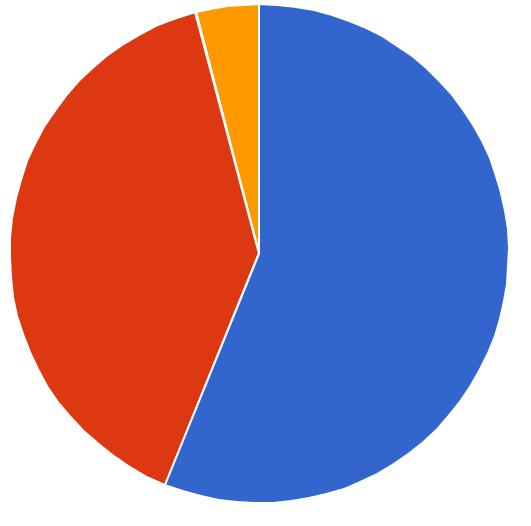 CBAPokiaľ do žiadneho nechodíš, čo je hlavným dôvodom?Graf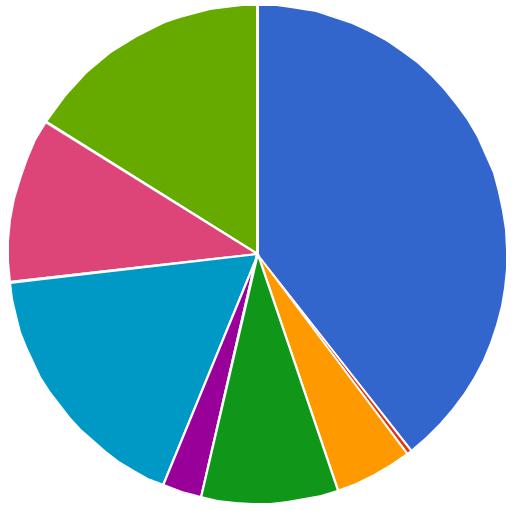 HAGFCD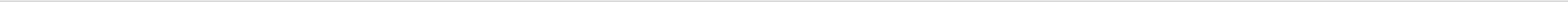 Ako často nemáš vo svojom voľne čo robiť (nudíš sa)?Graf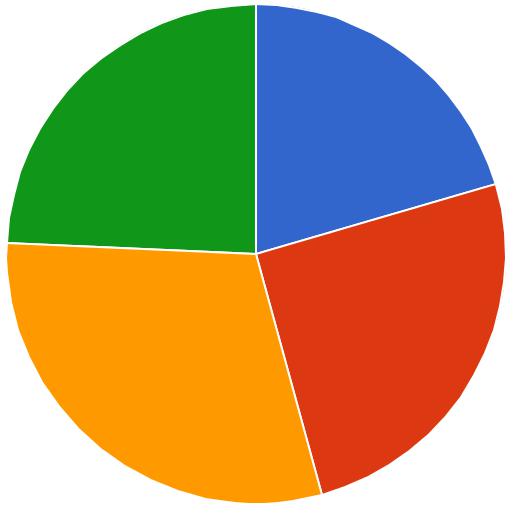 D	ABCKoľko času tráviš pri PC, tabletu, mobilného telefónu ...?Graf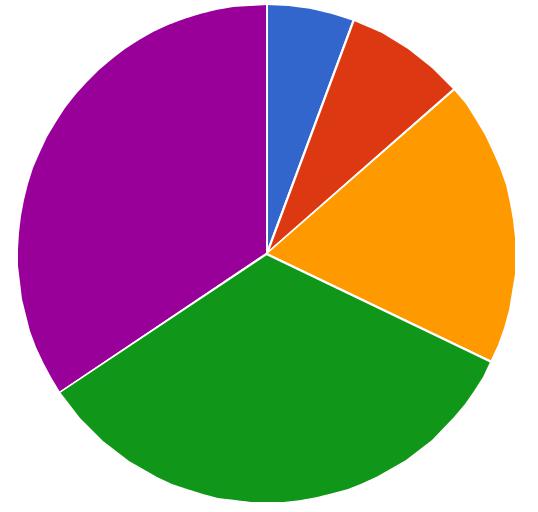 ABECDAko často sa pozeráš na TV, video / DVD?Graf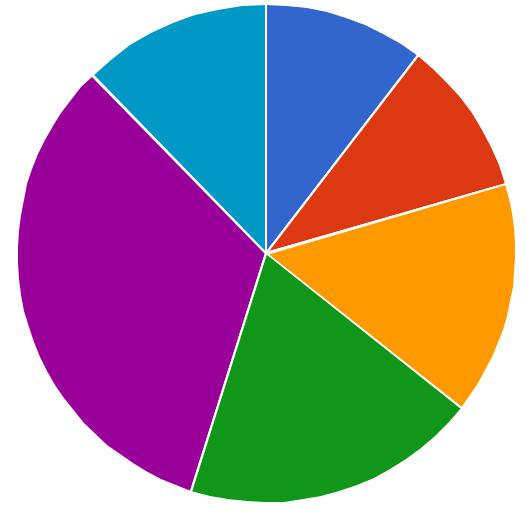 F	ABE	CDKoľko prečítaš za polrok knižiek?Graf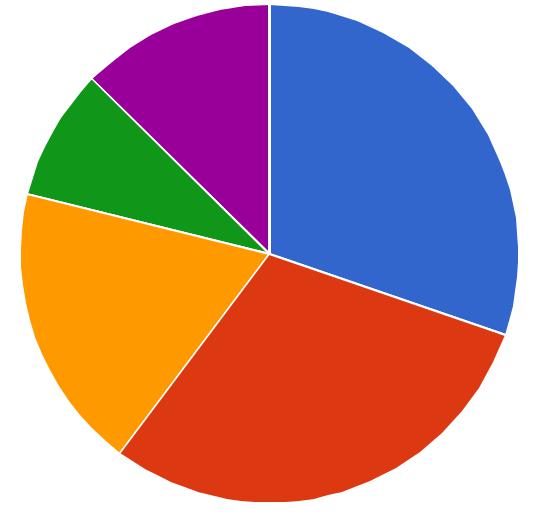 EDCABAko často športuješ (mimo hodín TV)?Graf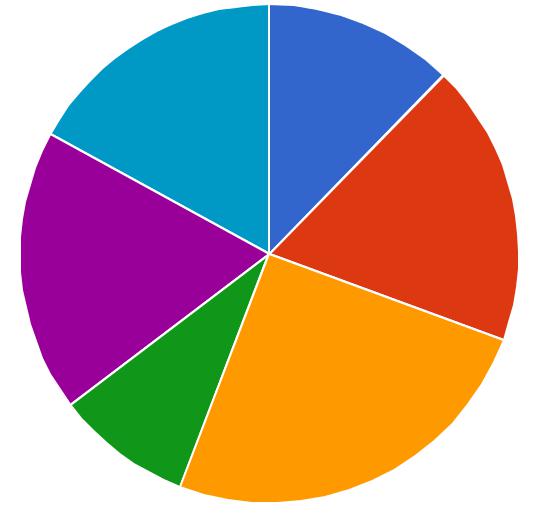 ABEDCO ktorej chodíš vo všedný deň spať?Graf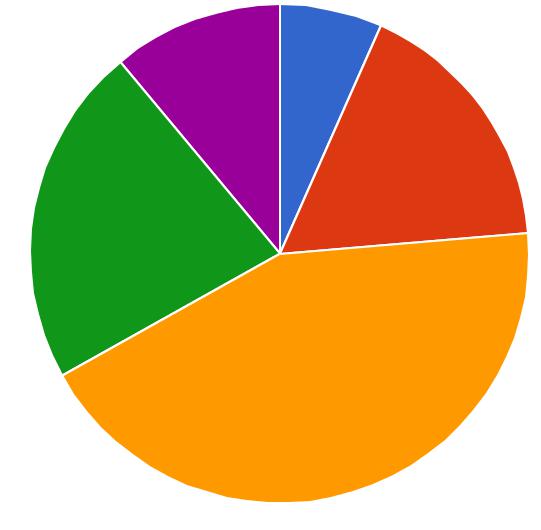 ABDCKtorým športom sa aspoň raz týždenne zaoberáš (mimo hodín TV)?Môžeš zakrúžkovať viac športov.Graf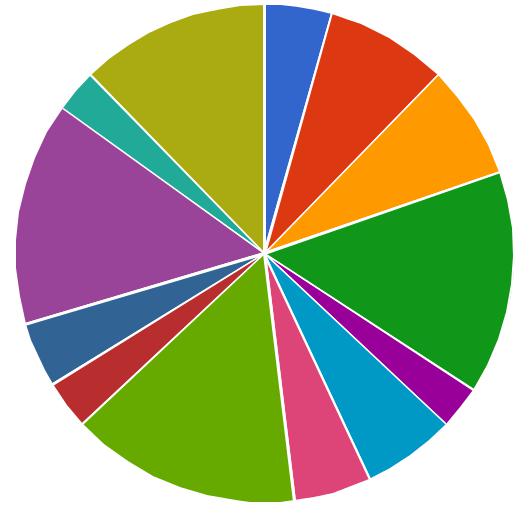 AM	BCKDJIFGKtorými činnosťami sa rád / a zaoberáš v hodinách Telesné výchovy?Môžeš zakrúžkovať viac činností.iac činností.Graf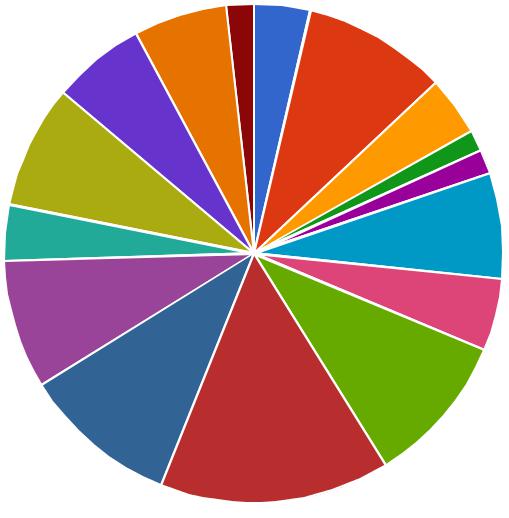 HJIKtorý šport rád / a sleduješ v televízii alebo hráš na PC? Môžeš zakrúžkovať viac činností.Graf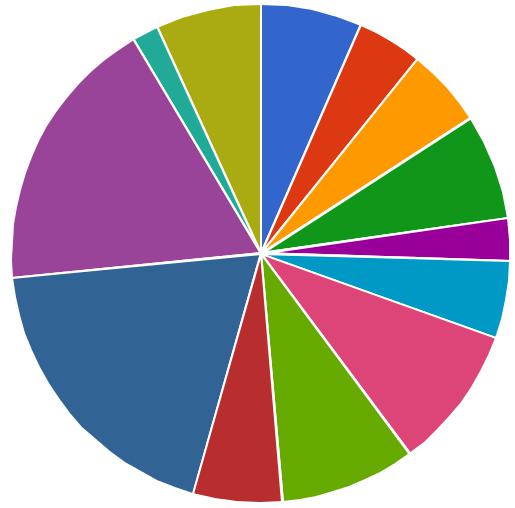 ACKDEFJ	GHAŽiadny17856.2%Bjeden až12639.7%Ctri a viac134.1%Spolu317100%A   Táto otázka sa ma netýkaA   Táto otázka sa ma netýka12539.4%Bmalá kapacita miest10.3%Cfinančná náročnosť165%Ddochádzanie288.8%Enesúhlas rodičov82.5%Fnedostatok času5417%Gnemám záujem o organizované trávenia voľného času3410.7%Hiný dôvod:5116.1%Spolu317100%Adenne6520.5%Bniekoľkokrát týždenne8025.2%C1x týždenne9530%D   párkrát mesačne alebo menejD   párkrát mesačne alebo menej7724.3%Spolu317100%A   používam párkrát mesačne alebo menejA   používam párkrát mesačne alebo menej185.7%Bniekoľkokrát týždenne257.9%C   maximálne 1 hodinu denneC   maximálne 1 hodinu denne5918.6%D1 - 2 hodiny denne10633.4%E   3 hodiny a viacE   3 hodiny a viac10934.4%Spolu317100%A   párkrát mesačne alebo menejA   párkrát mesačne alebo menej3310.4%B1-2x týždenne3210.1%Cniekoľkokrát týždenne4815.1%D   maximálne 1 hodinu denneD   maximálne 1 hodinu denne6119.2%E1 - 2 hodiny denne10432.8%F   3 hodiny a viacF   3 hodiny a viac3912.3%Spolu317100%Amenej ako jednu9630.3%Bjednu9530%Cdve5918.6%Dtri278.5%Eviac ako tri4012.6%Spolu317100%A   párkrát mesačne alebo menejA   párkrát mesačne alebo menej3912.3%B1 - 2x týždenne5818.3%Cniekoľkokrát týždenne8025.2%D   maximálne 1 hodinu denneD   maximálne 1 hodinu denne288.8%E1 - 2 hodiny denne5818.3%F   3 hodiny a viacF   3 hodiny a viac5417%Spolu317100%A20:00216.6%B21:005417%C22:0013743.2%D23:007022.1%E23:30 a neskôr3511%Spolu317100%Ažiadnym334.4%Bvolejbal607.9%Cflorbal567.4%Dbeh11014.5%Edžudo212.8%Fplávanie466.1%Gbasketbal385%Hcyklistika11314.9%Ilyžovanie243.2%Jhokej324.2%Kfutbal11014.5%Lkulturistika212.8%Miné športy:9312.3%Spolu757100%OAOBNBNCMLFKGKAžiadnymi353.6%Bbeh909.4%Catletické disciplíny mimo behu373.9%Dcvičenie na kruhoch131.4%Ecvičenia na hrazde151.6%Fposilňovacie cviky666.9%Gprehadzovanie454.7%Hflorbal949.8%Ifutbal14415%Jbasketbal9710.1%Kvolejbal808.3%Lhokej353.6%Mvybíjaná - kapitán778%Nkorčuľovanie586%Ohádzaná586%Pdžudo171.8%Spolu961100%Ažiadny506.6%Bvolejbal324.2%Cflorbal395.1%Dbeh526.8%Edžudo212.8%Fplávanie385%Gcyklistika719.3%Hlyžovanie678.8%Ibasketbal445.8%Jhokej14519.1%Kfutbal13718%Lkulturistika131.7%Miné športy:526.8%Spolu761100%